ИзвещениеКассир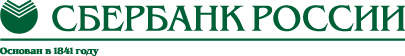 Форма № ПД-4 сб(налог)Форма № ПД-4 сб(налог)Форма № ПД-4 сб(налог)Форма № ПД-4 сб(налог)ИзвещениеКассирКППКППФорма № ПД-4 сб(налог)Форма № ПД-4 сб(налог)Форма № ПД-4 сб(налог)Форма № ПД-4 сб(налог)ИзвещениеКассир                   (наименование получателя платежа)                    (наименование получателя платежа)                    (наименование получателя платежа)                    (наименование получателя платежа)                    (наименование получателя платежа)                    (наименование получателя платежа)                    (наименование получателя платежа)                    (наименование получателя платежа)                    (наименование получателя платежа)                    (наименование получателя платежа)                    (наименование получателя платежа)                    (наименование получателя платежа)                    (наименование получателя платежа)                    (наименование получателя платежа)                    (наименование получателя платежа)                    (наименование получателя платежа) ИзвещениеКассирИзвещениеКассир            (ИНН налогового органа*)                                  и его сокращенное наименование                                     (Код ОКАТО)             (ИНН налогового органа*)                                  и его сокращенное наименование                                     (Код ОКАТО)             (ИНН налогового органа*)                                  и его сокращенное наименование                                     (Код ОКАТО)             (ИНН налогового органа*)                                  и его сокращенное наименование                                     (Код ОКАТО)             (ИНН налогового органа*)                                  и его сокращенное наименование                                     (Код ОКАТО)             (ИНН налогового органа*)                                  и его сокращенное наименование                                     (Код ОКАТО)             (ИНН налогового органа*)                                  и его сокращенное наименование                                     (Код ОКАТО)             (ИНН налогового органа*)                                  и его сокращенное наименование                                     (Код ОКАТО)             (ИНН налогового органа*)                                  и его сокращенное наименование                                     (Код ОКАТО)             (ИНН налогового органа*)                                  и его сокращенное наименование                                     (Код ОКАТО)             (ИНН налогового органа*)                                  и его сокращенное наименование                                     (Код ОКАТО)             (ИНН налогового органа*)                                  и его сокращенное наименование                                     (Код ОКАТО)             (ИНН налогового органа*)                                  и его сокращенное наименование                                     (Код ОКАТО)             (ИНН налогового органа*)                                  и его сокращенное наименование                                     (Код ОКАТО)             (ИНН налогового органа*)                                  и его сокращенное наименование                                     (Код ОКАТО)             (ИНН налогового органа*)                                  и его сокращенное наименование                                     (Код ОКАТО) ИзвещениеКассирввИзвещениеКассир                         (номер счета получателя платежа)                                                                                       (наименование банка)                         (номер счета получателя платежа)                                                                                       (наименование банка)                         (номер счета получателя платежа)                                                                                       (наименование банка)                         (номер счета получателя платежа)                                                                                       (наименование банка)                         (номер счета получателя платежа)                                                                                       (наименование банка)                         (номер счета получателя платежа)                                                                                       (наименование банка)                         (номер счета получателя платежа)                                                                                       (наименование банка)                         (номер счета получателя платежа)                                                                                       (наименование банка)                         (номер счета получателя платежа)                                                                                       (наименование банка)                         (номер счета получателя платежа)                                                                                       (наименование банка)                         (номер счета получателя платежа)                                                                                       (наименование банка)                         (номер счета получателя платежа)                                                                                       (наименование банка)                         (номер счета получателя платежа)                                                                                       (наименование банка)                         (номер счета получателя платежа)                                                                                       (наименование банка)                         (номер счета получателя платежа)                                                                                       (наименование банка)                         (номер счета получателя платежа)                                                                                       (наименование банка)ИзвещениеКассирБИККор./сч.ИзвещениеКассирИзвещениеКассир                     (наименование платежа)                                                                                           (код бюджетной классификации)                     (наименование платежа)                                                                                           (код бюджетной классификации)                     (наименование платежа)                                                                                           (код бюджетной классификации)                     (наименование платежа)                                                                                           (код бюджетной классификации)                     (наименование платежа)                                                                                           (код бюджетной классификации)                     (наименование платежа)                                                                                           (код бюджетной классификации)                     (наименование платежа)                                                                                           (код бюджетной классификации)                     (наименование платежа)                                                                                           (код бюджетной классификации)                     (наименование платежа)                                                                                           (код бюджетной классификации)                     (наименование платежа)                                                                                           (код бюджетной классификации)                     (наименование платежа)                                                                                           (код бюджетной классификации)                     (наименование платежа)                                                                                           (код бюджетной классификации)                     (наименование платежа)                                                                                           (код бюджетной классификации)                     (наименование платежа)                                                                                           (код бюджетной классификации)                     (наименование платежа)                                                                                           (код бюджетной классификации)                     (наименование платежа)                                                                                           (код бюджетной классификации)ИзвещениеКассирПлательщик  (Ф.И.О.)Плательщик  (Ф.И.О.)ИзвещениеКассирАдрес плательщика :Адрес плательщика :ИзвещениеКассирИНН плательщика :№ л/с плательщика№ л/с плательщика№ л/с плательщика№ л/с плательщика№ л/с плательщика№ л/с плательщика№ л/с плательщикаИзвещениеКассирСумма:_____________________________ руб. ______коп.  Сумма:_____________________________ руб. ______коп.  Сумма:_____________________________ руб. ______коп.  Сумма:_____________________________ руб. ______коп.  Сумма:_____________________________ руб. ______коп.  Сумма:_____________________________ руб. ______коп.  Сумма:_____________________________ руб. ______коп.  Сумма:_____________________________ руб. ______коп.  Сумма:_____________________________ руб. ______коп.  Сумма:_____________________________ руб. ______коп.  Сумма:_____________________________ руб. ______коп.  Сумма:_____________________________ руб. ______коп.  Сумма:_____________________________ руб. ______коп.  Сумма:_____________________________ руб. ______коп.  Сумма:_____________________________ руб. ______коп.  Сумма:_____________________________ руб. ______коп.  ИзвещениеКассирПлательщик (подпись) ________________________  Дата ________________ 200___г.Плательщик (подпись) ________________________  Дата ________________ 200___г.Плательщик (подпись) ________________________  Дата ________________ 200___г.Плательщик (подпись) ________________________  Дата ________________ 200___г.Плательщик (подпись) ________________________  Дата ________________ 200___г.Плательщик (подпись) ________________________  Дата ________________ 200___г.Плательщик (подпись) ________________________  Дата ________________ 200___г.Плательщик (подпись) ________________________  Дата ________________ 200___г.Плательщик (подпись) ________________________  Дата ________________ 200___г.Плательщик (подпись) ________________________  Дата ________________ 200___г.Плательщик (подпись) ________________________  Дата ________________ 200___г.Плательщик (подпись) ________________________  Дата ________________ 200___г.Плательщик (подпись) ________________________  Дата ________________ 200___г.Плательщик (подпись) ________________________  Дата ________________ 200___г.Плательщик (подпись) ________________________  Дата ________________ 200___г.Плательщик (подпись) ________________________  Дата ________________ 200___г.ИзвещениеКассир*или иной государственный орган исполнительной власти *или иной государственный орган исполнительной власти *или иной государственный орган исполнительной власти *или иной государственный орган исполнительной власти *или иной государственный орган исполнительной власти *или иной государственный орган исполнительной власти *или иной государственный орган исполнительной власти *или иной государственный орган исполнительной власти *или иной государственный орган исполнительной власти *или иной государственный орган исполнительной власти *или иной государственный орган исполнительной власти *или иной государственный орган исполнительной власти *или иной государственный орган исполнительной власти *или иной государственный орган исполнительной власти *или иной государственный орган исполнительной власти *или иной государственный орган исполнительной власти КвитанцияКассирКвитанцияКассирКППКППКвитанцияКассир                   (наименование получателя платежа)                    (наименование получателя платежа)                    (наименование получателя платежа)                    (наименование получателя платежа)                    (наименование получателя платежа)                    (наименование получателя платежа)                    (наименование получателя платежа)                    (наименование получателя платежа)                    (наименование получателя платежа)                    (наименование получателя платежа)                    (наименование получателя платежа)                    (наименование получателя платежа)                    (наименование получателя платежа)                    (наименование получателя платежа)                    (наименование получателя платежа)                    (наименование получателя платежа) КвитанцияКассирКвитанцияКассир            (ИНН налогового органа*)                                  и его сокращенное наименование                                     (Код ОКАТО)             (ИНН налогового органа*)                                  и его сокращенное наименование                                     (Код ОКАТО)             (ИНН налогового органа*)                                  и его сокращенное наименование                                     (Код ОКАТО)             (ИНН налогового органа*)                                  и его сокращенное наименование                                     (Код ОКАТО)             (ИНН налогового органа*)                                  и его сокращенное наименование                                     (Код ОКАТО)             (ИНН налогового органа*)                                  и его сокращенное наименование                                     (Код ОКАТО)             (ИНН налогового органа*)                                  и его сокращенное наименование                                     (Код ОКАТО)             (ИНН налогового органа*)                                  и его сокращенное наименование                                     (Код ОКАТО)             (ИНН налогового органа*)                                  и его сокращенное наименование                                     (Код ОКАТО)             (ИНН налогового органа*)                                  и его сокращенное наименование                                     (Код ОКАТО)             (ИНН налогового органа*)                                  и его сокращенное наименование                                     (Код ОКАТО)             (ИНН налогового органа*)                                  и его сокращенное наименование                                     (Код ОКАТО)             (ИНН налогового органа*)                                  и его сокращенное наименование                                     (Код ОКАТО)             (ИНН налогового органа*)                                  и его сокращенное наименование                                     (Код ОКАТО)             (ИНН налогового органа*)                                  и его сокращенное наименование                                     (Код ОКАТО)             (ИНН налогового органа*)                                  и его сокращенное наименование                                     (Код ОКАТО) КвитанцияКассирввКвитанцияКассир                         (номер счета получателя платежа)                                                                                       (наименование банка)                         (номер счета получателя платежа)                                                                                       (наименование банка)                         (номер счета получателя платежа)                                                                                       (наименование банка)                         (номер счета получателя платежа)                                                                                       (наименование банка)                         (номер счета получателя платежа)                                                                                       (наименование банка)                         (номер счета получателя платежа)                                                                                       (наименование банка)                         (номер счета получателя платежа)                                                                                       (наименование банка)                         (номер счета получателя платежа)                                                                                       (наименование банка)                         (номер счета получателя платежа)                                                                                       (наименование банка)                         (номер счета получателя платежа)                                                                                       (наименование банка)                         (номер счета получателя платежа)                                                                                       (наименование банка)                         (номер счета получателя платежа)                                                                                       (наименование банка)                         (номер счета получателя платежа)                                                                                       (наименование банка)                         (номер счета получателя платежа)                                                                                       (наименование банка)                         (номер счета получателя платежа)                                                                                       (наименование банка)                         (номер счета получателя платежа)                                                                                       (наименование банка)КвитанцияКассирБИК _______________________БИК _______________________БИК _______________________БИК _______________________БИК _______________________Кор./сч.КвитанцияКассирКвитанцияКассир                                  (наименование платежа)                                                                                                                         (код бюджетной классификации)                                  (наименование платежа)                                                                                                                         (код бюджетной классификации)                                  (наименование платежа)                                                                                                                         (код бюджетной классификации)                                  (наименование платежа)                                                                                                                         (код бюджетной классификации)                                  (наименование платежа)                                                                                                                         (код бюджетной классификации)                                  (наименование платежа)                                                                                                                         (код бюджетной классификации)                                  (наименование платежа)                                                                                                                         (код бюджетной классификации)                                  (наименование платежа)                                                                                                                         (код бюджетной классификации)                                  (наименование платежа)                                                                                                                         (код бюджетной классификации)                                  (наименование платежа)                                                                                                                         (код бюджетной классификации)                                  (наименование платежа)                                                                                                                         (код бюджетной классификации)                                  (наименование платежа)                                                                                                                         (код бюджетной классификации)                                  (наименование платежа)                                                                                                                         (код бюджетной классификации)                                  (наименование платежа)                                                                                                                         (код бюджетной классификации)                                  (наименование платежа)                                                                                                                         (код бюджетной классификации)                                  (наименование платежа)                                                                                                                         (код бюджетной классификации)КвитанцияКассирПлательщик  (Ф.И.О.)Плательщик  (Ф.И.О.)Плательщик  (Ф.И.О.)Плательщик  (Ф.И.О.)Плательщик  (Ф.И.О.)Плательщик  (Ф.И.О.)Плательщик  (Ф.И.О.)Плательщик  (Ф.И.О.)Плательщик  (Ф.И.О.)Плательщик  (Ф.И.О.)Плательщик  (Ф.И.О.)Плательщик  (Ф.И.О.)Плательщик  (Ф.И.О.)Плательщик  (Ф.И.О.)Плательщик  (Ф.И.О.)Плательщик  (Ф.И.О.)КвитанцияКассирАдрес плательщика:Адрес плательщика:КвитанцияКассирИНН плательщика:№ л/с плательщика№ л/с плательщика№ л/с плательщика№ л/с плательщика№ л/с плательщика№ л/с плательщика№ л/с плательщикаКвитанцияКассирСумма:_____________________________ руб. ______коп.  Сумма:_____________________________ руб. ______коп.  Сумма:_____________________________ руб. ______коп.  Сумма:_____________________________ руб. ______коп.  Сумма:_____________________________ руб. ______коп.  Сумма:_____________________________ руб. ______коп.  Сумма:_____________________________ руб. ______коп.  Сумма:_____________________________ руб. ______коп.  Сумма:_____________________________ руб. ______коп.  Сумма:_____________________________ руб. ______коп.  Сумма:_____________________________ руб. ______коп.  Сумма:_____________________________ руб. ______коп.  Сумма:_____________________________ руб. ______коп.  Сумма:_____________________________ руб. ______коп.  Сумма:_____________________________ руб. ______коп.  Сумма:_____________________________ руб. ______коп.  КвитанцияКассирПлательщик (подпись) ________________________  Дата ________________ 200___г.*или иной государственный орган исполнительной власти                           Плательщик (подпись) ________________________  Дата ________________ 200___г.*или иной государственный орган исполнительной власти                           Плательщик (подпись) ________________________  Дата ________________ 200___г.*или иной государственный орган исполнительной власти                           Плательщик (подпись) ________________________  Дата ________________ 200___г.*или иной государственный орган исполнительной власти                           Плательщик (подпись) ________________________  Дата ________________ 200___г.*или иной государственный орган исполнительной власти                           Плательщик (подпись) ________________________  Дата ________________ 200___г.*или иной государственный орган исполнительной власти                           Плательщик (подпись) ________________________  Дата ________________ 200___г.*или иной государственный орган исполнительной власти                           Плательщик (подпись) ________________________  Дата ________________ 200___г.*или иной государственный орган исполнительной власти                           Плательщик (подпись) ________________________  Дата ________________ 200___г.*или иной государственный орган исполнительной власти                           Плательщик (подпись) ________________________  Дата ________________ 200___г.*или иной государственный орган исполнительной власти                           Плательщик (подпись) ________________________  Дата ________________ 200___г.*или иной государственный орган исполнительной власти                           Плательщик (подпись) ________________________  Дата ________________ 200___г.*или иной государственный орган исполнительной власти                           Плательщик (подпись) ________________________  Дата ________________ 200___г.*или иной государственный орган исполнительной власти                           Плательщик (подпись) ________________________  Дата ________________ 200___г.*или иной государственный орган исполнительной власти                           Плательщик (подпись) ________________________  Дата ________________ 200___г.*или иной государственный орган исполнительной власти                           Плательщик (подпись) ________________________  Дата ________________ 200___г.*или иной государственный орган исполнительной власти                           